BENEMERITO INSTITUTO NORMAL DEL ESTADO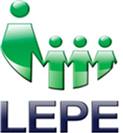 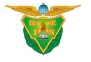  “GRAL. JUAN CRISOSTOMO BONILLA”                        LICENCIATURA EN EDUCACION PREESCOLARPSICOLOGIA DEL DESARROLLO INFANTIL (0-12 AÑOS)Alumna: Acosta González Laura Dayanara   1º “A”TEORIA ECOLOGICA DE BRONFENBRENNERReporte En 1948 Uri Bronfenbrenner  (Moscú 29 de abril 1917 -  Ítaca 25 de Febrero 2005) postulo esta teoría. Se licencio en Psicologia en la Universidad de Cornell y posteriormente hizo un master en Harvard.Principios, Hipótesis y/o Leyes que postulaElaboro una teoría de los sistemas ecológicos, en los que destaca la importancia crucial que tienen los ambientes en los que nos desenvolvemos, pero también el modo en que la persona percibe el ambiente que los rodea (su ambiente ecológico) y el modo en que el individuo se relaciona con él.Su estudio supone una de las teorías más emergentes y aceptadas de la Psicología Evolutiva actual.PrediccionesLos niños afectan su propio desarrollo mediante las características biológicas y psicológicas, sus talentos y capacidades, sus discapacidades y su temperamento; además creía que una persona no es solo el resultado de su desarrollo, sino que también lo moldea. Definiciones de Conceptos Básicos que ofreceBronfenbrenner utiliza conceptos como: Microsistema, meso sistema, macro sistema, exo sistema, crono sistema y globo sistema.Ontosistema: Características propias de cada individuo.Microsistema: Forma intima e inmediata en el que se desarrolla el individuo.Meosistemas: Interacciones entre los microsistemas.Exosistemas: Incluyen todas las redes mayores que las anteriores.Macrosistemas: Lo configuran los valores sociales y políticos de una sociedad, los modelos económicos y condiciones sociales.Cronosistemas: La época histórica en la que vive el individuo.Globosistemas: Se refiere a la condición ambiental.Esta teoría forma parte de las teorías dialécticas contextuales que explican el cambio de conducta del individuo atravesó de la influencia del entorno o medio siendo, por lo tanto un cambio multidireccional (según la cultura, la manera de ser de un individuo será diferente a la de otro) multicontextual y multiculrutal.ConsecuenciasInfluencia en los programas educativos La libertad de cada individuo sin olvidar que esta libertad tiene normas y reglas, además de las políticas públicas, además con la ayuda de estas teorías ecológicas el alumno podrá tener un mejor conocimiento puesto que interiormente estará estable y siendo así podrá relacionarse con diferentes personas y estar abierto para entender mejor lo que el profesor enseñe.Aplicaciones Concretas en la Educación La transferencia en el ámbito educativo y a  partir de la experiencia clínica y docente, plantea su importancia para la comprensión del desarrollo de los alumnos  y alumnas en la escuela.De tal manera se revisaran los conceptos fundamentales de la teoría, se derivaran sus implicaciones y se hará una propuesta para su implicación en el aula.Se concluye con el enfoque ecológico que constituye una referencia importante para el desarrollo psicológico de los alumnos y alumnas.Se recomienda la divulgación de la teoría en el ámbito educativo, a objeto de considerar el contexto como importante para cumplir la misión de educar.Problemas que Resuelve la Teoría La relación entre el individuo y el ambiente (acomodación mutua entre un ser humano activo en desarrollo y los entornos sociales)La definición de persona (una persona en desarrollo)La creación de un modelo ecológico de niveles contextuales (las relaciones entre estos entornos y los niveles más grandes en que se encuentran incluidos estos entornos)La investigación ecológica (el estudio científico)Creencias que la Teoría ha OriginadoQue con ayuda de estas creencias el ser humano podrá desarrollarse en cualquier parte de su vida.Que la sociedad y las cuestiones psicológicas influyen en el ser humano para que este se pueda desarrollar de una manera positiva o negativa.Actividad moralHa logrado que el ser humano genere hipótesis.LimitacionesSe limita a hablar de los contextos sociales de las personas, le falta hablar de lo que se lograría al tener una buena personalidad.